Karta zgłoszenia – do konkursu na plakat z hasłemHasło konkursu: turystyka w zgodzie z naturą.	Dane dotyczące autora pracy:	Imię i nazwisko autora pracy………………………………………………………………………........................Adres autora pracy:	……………………………………………………………………………………….	……………………………………………………………………………………….	……………………………………………………………………………………….Telefon: ………………………………………………………………………………E-mail: ………………………………………………………………………………..Kategoria wiekowa:□ dzieci w wieku przedszkolnym□ uczniowie szkół podstawowych□ uczniowie szkół ponadpodstawowychNazwa i adres szkoły/placówki oświatowej……………………………………………………………..Imię i nazwisko nauczyciela/opiekuna…………………………………………………………………..Kontakt do rodzica/opiekuna: tel. .............................................e – mail…………………………………	Oświadczam, że zapoznałem się z treścią regulaminu konkursu i że zgodnie z Ustawą z dn. 29.08.97 o Ochronie Danych Osobowych Dz. Ust. Nr 133 poz.883 wyrażam zgodę na przetwarzanie danych osobowych, zawartych w złożonych przeze mnie danych niezbędnych do realizacji konkursu.…………………………………………………………..                                                                                                             podpis opiekuna / autora pracy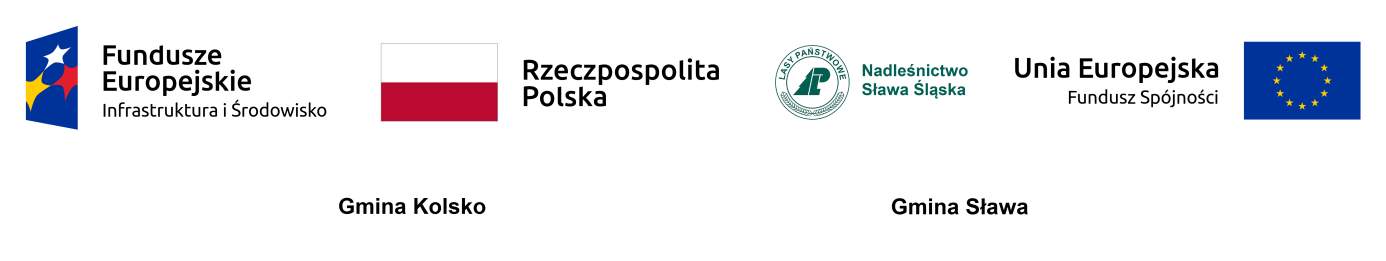 